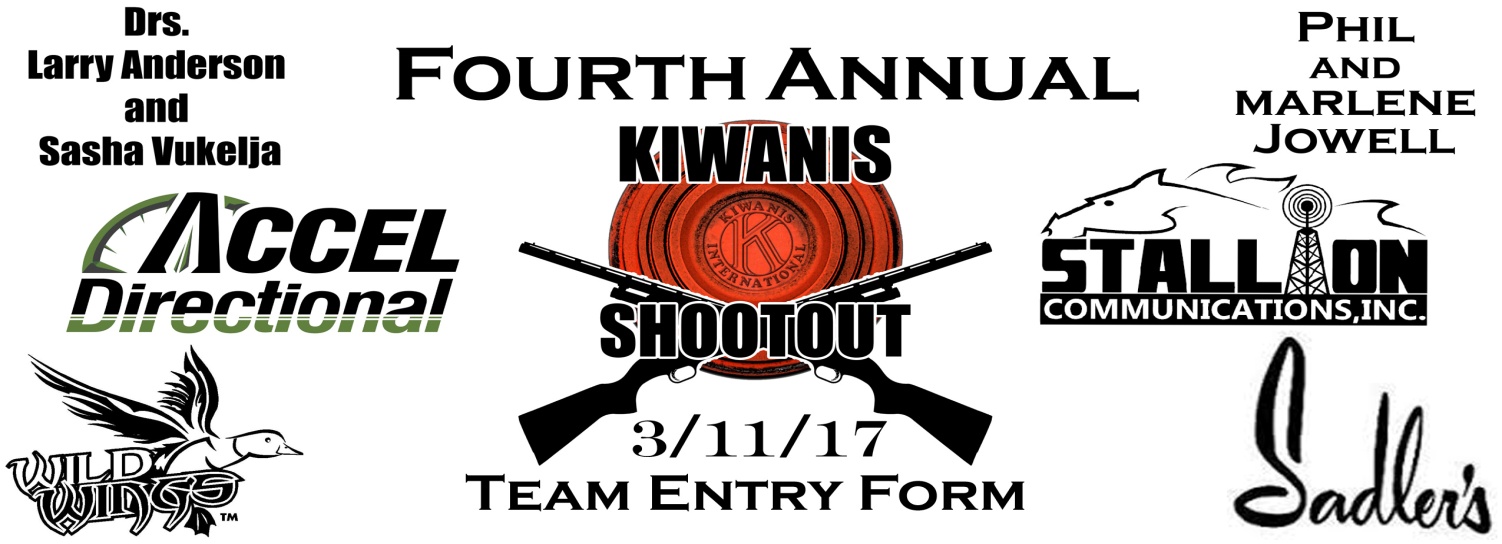 Who: Anyone that has a shotgun and loves to shoot itWhat: 10 Station 100 bird sporting clay shooting course When: March 11th, 2017 at 9:00 AMWhere: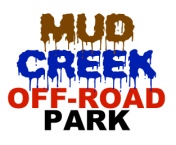 4 person team = $400	Please bring your own shotgun, shells, and ATV is recommended Shooters must be 18 and upBreakfast catered by Dairy Queen and Lunch catered by Sadler's KitchenMulligan available for purchase to replace lowest scoring stationTeam, Men, and Women awards will be given T-shirts will be given to all shootersTeam  Name:___________________Phone:______________Email:______________________Team Captain:_______________________________________________    Shirt Size_________Shooter 2:__________________________________________________     Shirt Size_________Shooter 3: __________________________________________________    Shirt Size_________Shooter 4:__________________________________________________     Shirt Size_________Kiwanis of Jacksonville would like to personally thank each shooter for their donation and for giving to the cause of helping the children in our community on an educational, physical and an emotional level.  Your support to the Jacksonville Kiwanis Club is greatly appreciated.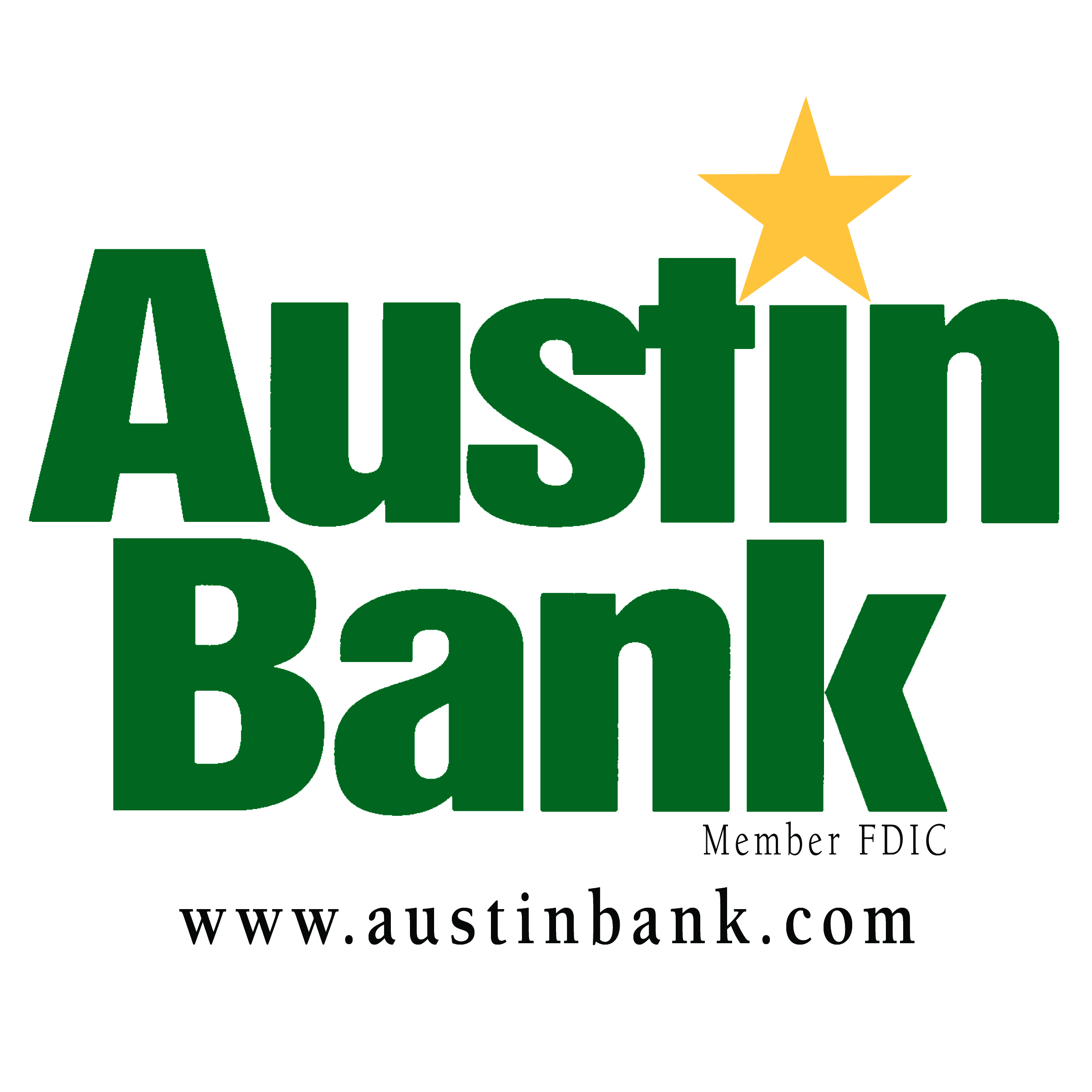 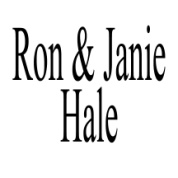 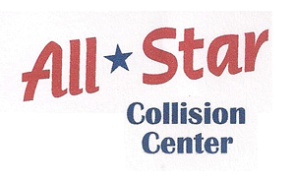 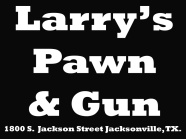 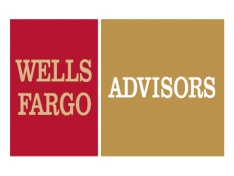 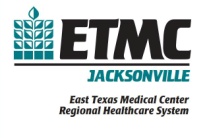 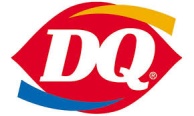 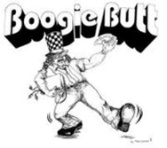 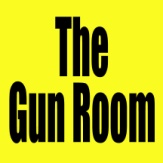 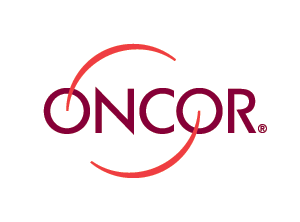 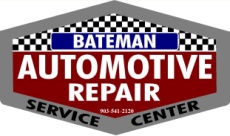 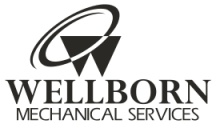 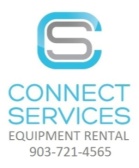 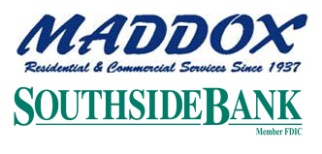 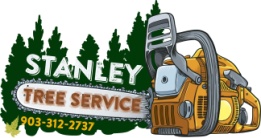 For more information contact Britian at info@jacksonvillecastle.com, (903)284-1859 Return forms to Kiwanis P.O. Box 8175, Jacksonville, TX 75766.